First Name of Application CV No 1643250Whatsapp Mobile: +971504753686 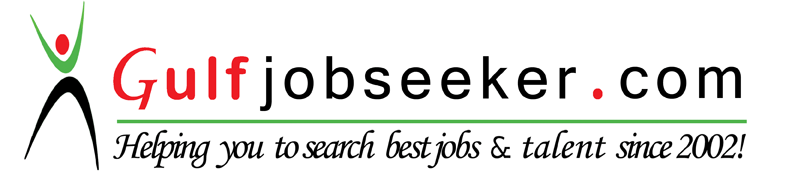 To get contact details of this candidate Purchase our CV Database Access on this link.http://www.gulfjobseeker.com/employer/services/buycvdatabase.php CARRIER PROSPECTIVE:DHA Pharmacist  willing to work as a player in challenging and creative environment & wish to apply my entire potential whole heartedly.ACADAMIC HISTORY:IT EXPOSURE:Ms-office suit (Word, Excel, Access, Power Point)Windows operating system,Windows mail out lookCONFERENCES & WORK SHOPS ATTENDED:Presented one project paper in an “International seminar” which was conducted in P.S.G College of pharmacy at coiambattor.Attended national level seminar held at college of pharmacy in mother Theresa university, Pondicherry, T.n.Attended “International seminar on cardiovascular pharmacology” held at S.B college of pharmacy, T.n.             ACHIEVEMENTS:Awarded 1st prize for outstanding performance in written test, detailing contest & motivating team mates during training program held at NUTRI SYNAPZZ in   Bangalore.Achieved top 10th position in H.LOGOS (Topic- EVECARE The uterine tonic for all uterine disorders) test held in sep-2011 in all India hospital SBU team, The Himalaya Drug Company.Awarded 1st prize in CLOUDE NINE CONTEST in A.P team, conducted by global training centre, The Himalaya Drug CompanyWon the 1st prize in WRITTEN TEST, DETAILING & QUIZ CONTEST during training program held at global training centre, The Himalaya drug company.Awarded medals in athletics & also awarded prizes in games, quiz & painting contest. Actively participated in NSS & blood donation campsAwarded 2nd prize in “National level student seminar (tips-2010)” conducted in Annamalai University at Chidambaram,Tamilanadu..HOBBIES:Browsing wikipedia, Reading books, playing caroms, drawing & painting, creating themes & designs, facing challenging tasks.TRAININGS ATTENDED:Industrial training in HETERO DRUGS LTD, Hyderabad & also attended 2 international & 2 national conferences.Personal development program conducted by NIKHIL FOUNDATION in S.B College of pharmacy, sivakasi, T.n.Attended 30 days training program in NOUVEAU MEDICAMENT (p) LTD in Chennai.Attended 15 days training program in HIMALAYA HERBAL HEALTH CARE in Bangalore.Attended 15 days training program in NUTRISYNAPZZ THERAPEUTIX (P) LTD in Bangalore.EXPERIENCE:Worked as PHARMA EXECUTIVE for LIFE HEALTH CARE GROUP in DUBAI & SHARJAH, UAE( FEBRUARY 2015 to sep 2015)Worked as an AREA PRESCRIPTION MANAGER in NUTRI SYNAPZZ THERAPEUTIX (P) LTD, Hyderabad, AP & then got transferred to Visakhapatnam, AP for the same designation(June-2012 to April-2014)Worked as MEDICAL REPRESENTATIVE in HIMALAYA HERBAL HEALTH CARE, Hospital SBU, Visakhapatnam, AP for 1 year (april-2011 to april-2012)Worked as MEDICAL REPRESENTATIVE in NOUVEAU MEDICAMENT (P) LTD, Tirupati- AP for 7 months (Sep-2010 to march-2011).SKILL TEST:Leadership skills & interpersonal skills, versatile, committed and dedicated to work.Master in generating prescription from specialty doctors. Also can train a new medical representative’s on product knowledge of any specialty right from the basic anatomy, physiology, current treatment options, desired company product & pharmacology In-clinic activities, forecasting weekly sales analysis and retail analysis to improve secondary & primary sales.Team size handled as Area manager 4-6 medical representatives.STRENGTHS:Positive & Go getter attitude, rapid learner, good team leader, effective communication skills, versatile, committed and dedicated to work.PERSONAL PROFILE   :DOB           : 15-06-89,Gender       : Male.Nationality   : IndianBoard of educationName of institutionYear of passingPercentageDegree(B-pharmacy)S.B college of pharmacy (sivakasi,TN)2006-1070%Board of IntermediateRatnam Jr. college(Nellore, AP)2004-0674.5%SSCB.V.S.H school (Ongole, AP)2002-0377%